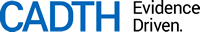 EthicistOttawa, OntarioClosing date: January 11, 2021*************************************************************************************************************CADTH is an independent, not-for-profit organization responsible for providing Canada’s health care decision-makers with objective evidence to help make informed decisions about the optimal use of drugs and medical devices in our health care system.The Ethicist leads the conduct and reporting of ethical reviews by guiding methodologies, helping to define efficient and effective quality standards, and by reviewing final reports to ensure compliance with established internal processes and the publication of methodologically sound and high-quality reports.On any given day, you will:Advance the development of an approach to the conduct and reporting of ethics reviews at CADTHProvide oversight of ethics contractorsCritically review draft protocols and reports of ethics reviews, as prepared by the ethics contractors, including assessing against and ensuring adherence with appropriate methodological practice and quality standardsConduct ethics reviews in the context of select CADTH projects (e.g., cell and gene therapies)Lead the internal scoping activity for the ethics domain for select CADTH projectsDevelop and deliver technical education and training on ethics for internal staff, committees, or CADTH customersSupport directorate priorities and initiatives aligned with the corporate objectives of CADTH to enhance transparency, support evidence-based decision-making, and continuous quality improvementSupport and provide input on CADTH strategic initiatives related to ethical mattersIs this the right role for you?The Ethicist will likely have:A graduate degree in moral philosophy or bioethicsDemonstrated knowledge and experience in conducting applied ethics analyses, including appraising and synthesizing relevant literature, identifying values of stakeholders, and articulating the ethical considerations in a written reportIn-depth knowledge of classical theories of moral philosophy and common ethical issues that arise in health careUnderstanding of the Canadian health care system, relevant legislation and regulation, and decision-making processes as it relates to CADTH reportsExcellent oral and written communication skills and demonstrated strength in report writing and communicating complex subject matter in a clear mannerAbility to speak effectively before expert groups and/or diverse audiencesExperience at working collaboratively as part of multidisciplinary teams; prioritizing and balancing multiple competing tasks effectivelyExperience working with multidisciplinary teams and the ability to support other researchers with different expertise, recognizing ethical considerationsAbility to work well with others in a fast-paced, dynamic environmentAbility to be respectful, approachable, and team-oriented while building strong working relationships and a positive work environmentAssetsExperience working within the health care system or on research ethics boards.Fluency in French.Grow your career. Make a difference. To apply for this opportunity, visit the Careers section of our website at www.cadth.ca/careers and submit your application by Monday, January 11, 2021. Your resume and cover letter must clearly identify how your skills and experience relate to the requirements of this role. Applications for this opportunity may be used for future staffing vacancies.CADTH is committed to accommodating people with disabilities. If you require an accommodation, we will work with you to meet your needs.